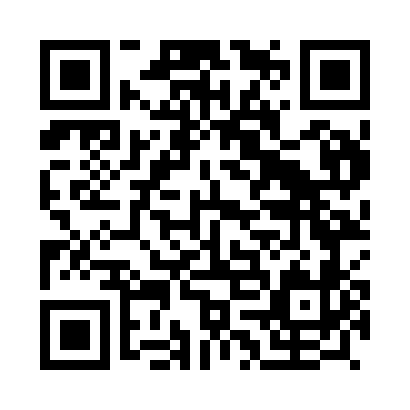 Prayer times for Mascanho, PortugalWed 1 May 2024 - Fri 31 May 2024High Latitude Method: Angle Based RulePrayer Calculation Method: Muslim World LeagueAsar Calculation Method: HanafiPrayer times provided by https://www.salahtimes.comDateDayFajrSunriseDhuhrAsrMaghribIsha1Wed4:396:261:276:238:2810:082Thu4:386:251:276:248:2910:103Fri4:366:241:276:258:3010:124Sat4:346:231:276:258:3110:135Sun4:326:211:276:268:3210:156Mon4:306:201:266:278:3310:167Tue4:296:191:266:278:3410:188Wed4:276:181:266:288:3510:199Thu4:256:171:266:288:3610:2110Fri4:236:161:266:298:3710:2211Sat4:226:151:266:298:3810:2412Sun4:206:131:266:308:4010:2613Mon4:186:121:266:318:4110:2714Tue4:176:111:266:318:4210:2915Wed4:156:101:266:328:4310:3016Thu4:146:101:266:328:4410:3217Fri4:126:091:266:338:4410:3318Sat4:116:081:266:338:4510:3519Sun4:096:071:266:348:4610:3620Mon4:086:061:266:358:4710:3821Tue4:066:051:276:358:4810:3922Wed4:056:041:276:368:4910:4123Thu4:046:041:276:368:5010:4224Fri4:026:031:276:378:5110:4325Sat4:016:021:276:378:5210:4526Sun4:006:021:276:388:5310:4627Mon3:596:011:276:388:5410:4728Tue3:586:001:276:398:5410:4929Wed3:576:001:276:398:5510:5030Thu3:565:591:286:408:5610:5131Fri3:555:591:286:408:5710:52